7	to consider possible changes, in response to Resolution 86 (Rev. Marrakesh, 2002) of the Plenipotentiary Conference, on advance publication, coordination, notification and recording procedures for frequency assignments pertaining to satellite networks, in accordance with Resolution 86 (Rev.WRC-07), in order to facilitate the rational, efficient and economical use of radio frequencies and any associated orbits, including the geostationary-satellite orbit;7(H) 	Topic H – Enhanced protection of RR Appendices 30/30A in Regions 1 and 3 and RR Appendix 30BIntroductionThis Topic was divided into two different elements during the consideration in ITU-R:–	implicit agreement, and–	reducing the coordination trigger for Plan assignments.The provisions of RR Appendix 30 in Regions 1 and 3, RR Appendix 30A in Regions 1 and 3 and RR Appendix 30B are linked to the other provisions of the same Appendix and need to be considered together. When revising one or more provisions of one Appendix there is a need to study all provisions of that Appendix in order not to change the agreed balance between rights and obligations. Furthermore, the implications of the proposals being made in respect of administrations failing to meet their obligations under the Radio Regulations to respond to filings where their assignments may be affected and the implications of the proposed changes need to be studied further.CEPT therefore supports no change with regard to both the element of implicit agreement and the reduction of the equivalent protection margin (EPM).ProposalsNOC	EUR/65A22A10/1#2073APPENDIX 30 (REV.WRC-19)*Provisions for all services and associated Plans and List1 for
the broadcasting-satellite service in the frequency bands
11.7-12.2 GHz (in Region 3), 11.7-12.5 GHz (in Region 1)
         and 12.2-12.7 GHz (in Region 2)    (WRC-03)NOC	EUR/65A22A10/2#2074APPENDIX 30A (REV.WRC-19)*Provisions and associated Plans and List1 for feeder links for the broadcasting-satellite service (11.7-12.5 GHz in Region 1, 12.2-12.7 GHz
in Region 2 and 11.7-12.2 GHz in Region 3) in the frequency bands
14.5-14.8 GHz2 and 17.3-18.1 GHz in Regions 1 and 3,
and 17.3-17.8 GHz in Region 2     (WRC-03)NOC	EUR/65A22A10/3#2075APPENDIX 30B (REV.WRC-19)Provisions and associated Plan for the fixed-satellite service
in the frequency bands 4 500-4 800 MHz, 6 725-7 025 MHz,
10.70-10.95 GHz, 11.20-11.45 GHz and 12.75-13.25 GHz______________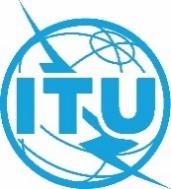 World Radiocommunication Conference (WRC-23)
Dubai, 20 November - 15 December 2023World Radiocommunication Conference (WRC-23)
Dubai, 20 November - 15 December 2023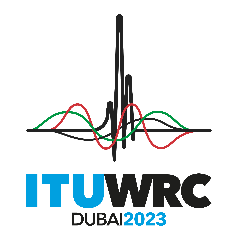 PLENARY MEETINGPLENARY MEETINGAddendum 10 to
Document 65(Add.22)-EAddendum 10 to
Document 65(Add.22)-E4 October 20234 October 2023Original: EnglishOriginal: EnglishEuropean Common ProposalsEuropean Common ProposalsEuropean Common ProposalsEuropean Common ProposalsProposals for the work of the conferenceProposals for the work of the conferenceProposals for the work of the conferenceProposals for the work of the conferenceAgenda item 7(H)Agenda item 7(H)Agenda item 7(H)Agenda item 7(H)